GEN-630 (120V-3000W-60Hz-7.2kW-16yr) 		Geneforce Emergency Power System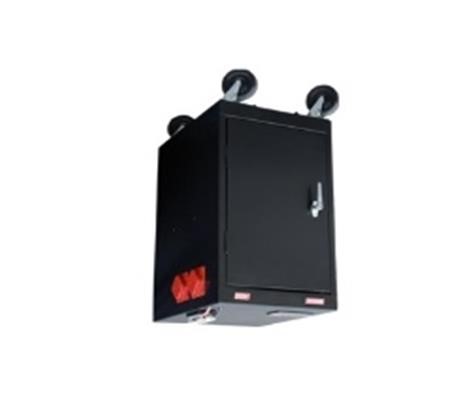 Product Features 		Geneforce Emergency Power SystemSilent operation.  Safe for indoors. No gas or emissions.		Geneforce Emergency Power SystemNo Installation; No Maintenance; No Permits required		Geneforce Emergency Power SystemAutomatic & one-touch start. May Connect to Breaker Box.		Geneforce Emergency Power SystemAdvanced System Control Panel with Graphical 128 x 64-pixel, backlit LCD display that allows for setup and monitor of entire system including multiple solar charge controllers and auxiliary battery banks. Panel displays power reserves, amp hours consumed, fault conditions, solar panel output, charging, power consumption.  		Geneforce Emergency Power SystemPure Sine Wave and Built-in voltage regulation system provides clean output for sensitive electronics.		Geneforce Emergency Power SystemBuilt-in (30A) Automatic A/C transfer switch. 		Geneforce Emergency Power SystemTemperature compensated charging for varying climate conditions		Geneforce Emergency Power SystemPower factor corrected multi-stage charger for fast, efficient charging		Geneforce Emergency Power SystemElectrical Specifications    GEN-630 (120V)                           Output power (continuous at 40°C)  3,000 W                                  Surge rating (5 seconds) 6,000 W                        Peak Output Current  80A Output frequency regulation  60 Hz +/- 0.2 HzOutput Voltage  120 Vac           Output wave form  True Sine Wave              AC connections Split phase in / dual out, Dual in / dual outCharger Output current (continuous at 25°C) 150 AOutput voltage 12 VdcCharge control 3-stage (Bulk, Acceptance, Float)Charge temperature compensation Remote battery sensor (included)Input current (for maximum charging) 24 A rms nominalInput AC voltage 120 VacInput AC voltage range 85 - 140 VacDead battery charge > 5 VdcGeneral specificationsTransfer relay rating 2 legs at 30 A eachAC Automatic transfer switch (30A/125V)Transfer time (AC to inverter and inverter to AC) < 20 msOptimal operating temperature range - 4°F to 140°F (- 20°C to 60°C)Storage ambient temperature range - 40°F to 185°F (- 40°C to 85°C)Service Life (on float charge)  12-16 Years                                       Stored Electrical Energy (battery reserve) 7.5 kW (7,560 Watts) AC input 1 (30A/125V), 3-wire, Male Twist-lock plugAC input 2 (optional input for auxiliary generator) (30A/125V) *installed, not connectedAC output 1  Four (20A/125V) Isolated Ground ReceptaclesAC output 2 (30A/125), 3-wire, Female Twist-lock receptacleSolar Charge Controller (included) (30A/12V) (~400W per hour of sunlight) *(60A/24V) optional General Specifications Monitor  LED Display (Reads V, Amps, DC amps, State of Charge, etc.) Dimensions (H x W x L)  36" x 24" x 18" Construction Four Heavy Duty Casters, Heavy Steel Enclosure, Color - BlackWeight  480 lbs. Warranty  2 Year on Components; Up to 4 years on BatteriesPart numbers  GEN-630-120-3000-16YR Regulatory Approvals & ProtectionSafety - UL ListingComponents ETL certified to CSA 107.1, UL458, FCC Part 15, Class BVoltage RegulationOver voltage and under voltage protectionTemperatureOver-temperature protectionOutputOverload ProtectionElectricalShort circuit protectionPrice $6,979Geneforce Incorporated www.geneforcepower.com        Tel: (305) 215-5443         email: sales@geneforcepower.comGeneforce Incorporated www.geneforcepower.com        Tel: (305) 215-5443         email: sales@geneforcepower.com